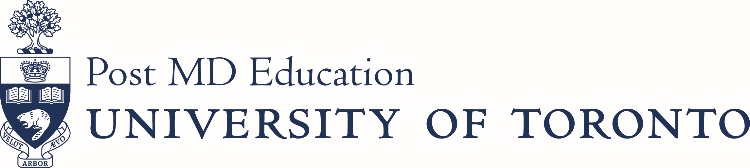 Postgraduate Administrator Advisory Committee (PAAC)Date: Tuesday February 14, 2019Time: 12:00pm – 2:00pm500 University Avenue, 6th Floor BoardroomAgenda/MinutesAgenda Approval				B. Abankwah		For ApprovalApproval of Minutes				B. Abankwah		For ApprovalBusiness Arising from Last MeetingStanding Items SubcommitteesAppreciation Event 			B. Abankwah		For DiscussionCommunication Tool Update		P. Nixon 		For DiscussionNew Business Appreciation Event Planning			B. Abankwah		For DiscussionBest Practices materials to support Info Series	P. NIxon		For Discussion	Membership Update				Committee Members	For DiscussionOpen ForumNext Meeting: March 26, 2019